1) افتحي صفحة بأي مقاس.. لوني الخلفية باللون الأسود



2) طبقي الفلتر التالي :
render > lense flare

لازم تظهر الصورة بهالشكل..



3) filter: Artisti > Fresco

و الصورة التالية تبين الشكل المراد الوصول اليه..



4) ثم تطبقي الفلتر:
stylize > extrude 
حسب الخيارات الموضحه في الصورة..



و النتيجه..



5) واعيدي تطبيق نفس الفلتر السابق في الخطوة (4) لتكون النتيجة..



6) استخدم خاصية التلوين التاليه لتغير اللون علي حسب الرغبه 

Image > Ajustment > Hue/saturation

+ شويه لمسات علي ذوقكم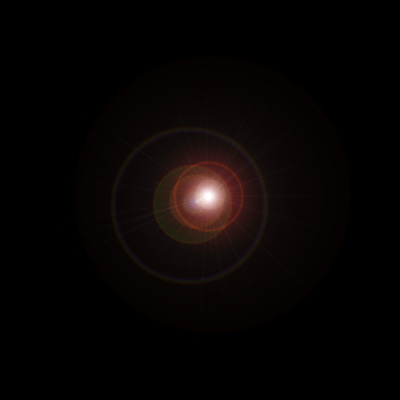 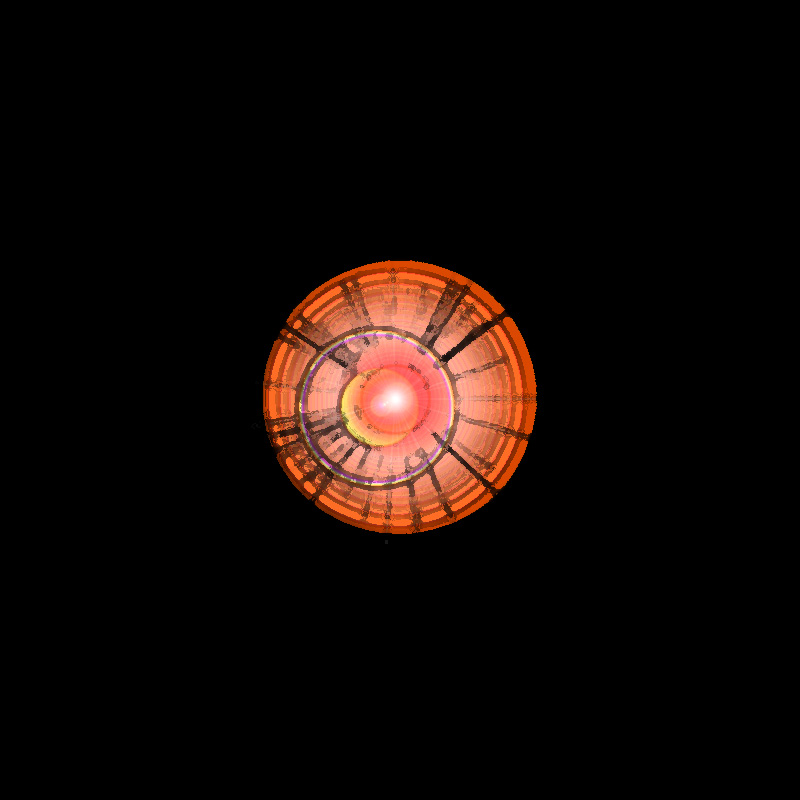 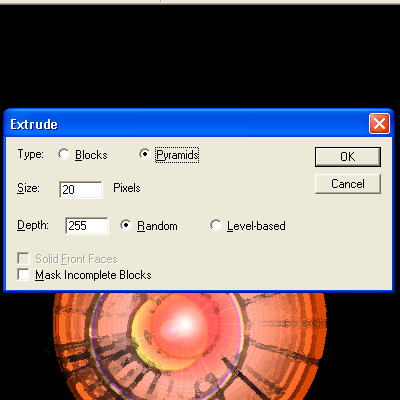 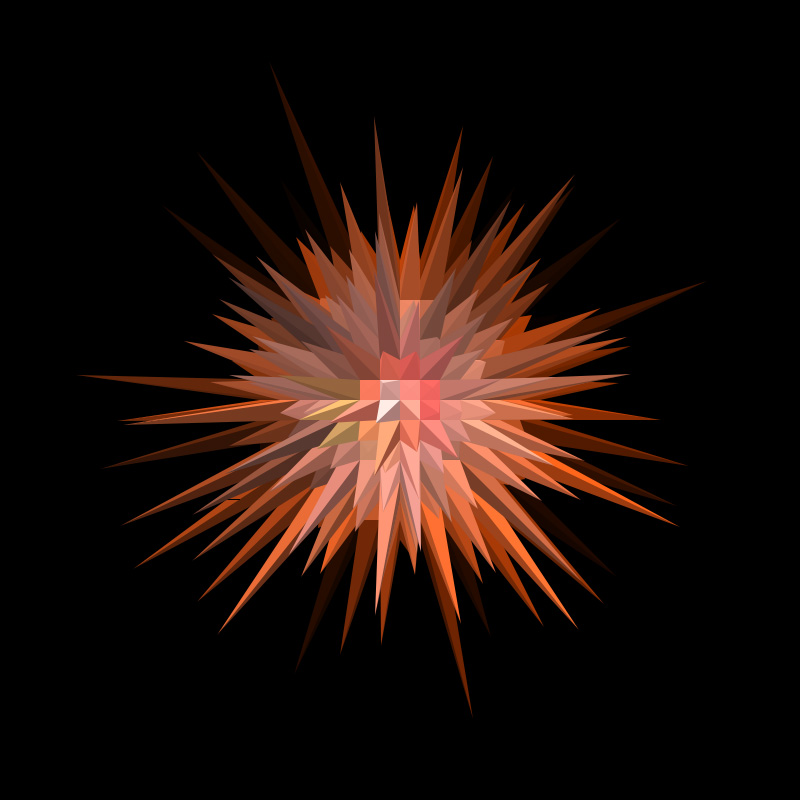 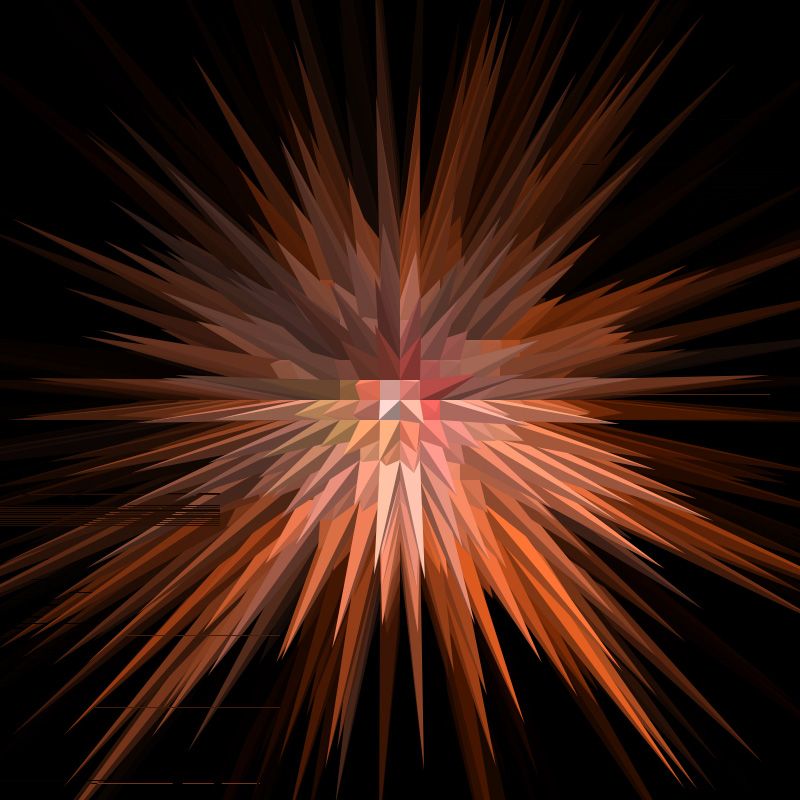 